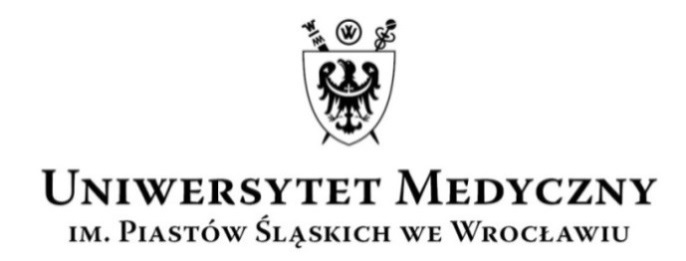 UCZELNIANA  KOMISJA  WYBORCZAkadencja 2016–2020Wasz znak:                           Data:                                                  Nasz znak:                            Data:                                                                                                  AO-0050-9/19                   22.11.2019 r.KOMUNIKAT NR 2UCZELNIANEJ KOMISJI WYBORCZEJKADENCJA 2020-2024(wybory uzupełniające)Uczelniana Komisja Wyborcza na podstawie § 17 Regulaminu wyborów Uczelnianej Komisji Wyborczej, Uczelnianego Kolegium Elektorów, Rektora i Senatu Uniwersytetu Medycznego im. Piastów Śląskich we Wrocławiu (zał. nr 7 do Statutu Uczelni – uchwała Senatu nr 2037 z dnia 19 czerwca 2019 r. ze zm.) informuje, że zmianie ulega miejsce przeprowadzenia wyborów uzupełniających do senatu na Wydziale Lekarskim. Zebranie wyborcze odbędzie się 
4 grudnia 2019 r. w Sali Audytorium Jana Pawła II, ul. Borowska 213, o godz. 9:00. Ponadto Uczelniana Komisja Wyborcza informuje, że zgodnie z par. 158 ust. 3 statutu Uczelni opróżnione 2 mandaty w Senacie Uczelni przypadają grupie nauczycieli akademickich zatrudnionych na stanowisku profesora i profesora Uczelni na Wydziale Lekarskim (1 mandat) i na Wydziale Farmaceutycznym (1 mandat). W związku z powyższym w wyborach uzupełniających do senatu kadencji 2016-2020, które odbędą się 4 i 6 grudnia br. biorą udział tylko nauczyciele akademiccy zatrudnieni na stanowisku profesora i profesora Uczelni na danym wydziale. Na zebraniach wyborczych wymagane jest quorum – obecność więcej niż 50% uprawnionych do głosowania.PrzewodniczącyUczelnianej Komisji Wyborczej(2020–2024)  dr hab. Anna Turno-Kręcicka______________________________________________________________________________________________UCZELNIANA KOMISJA WYBORCZA KADENCJA 2016-2020ul. Marcinkowskiego 2-6, 50-368 Wrocławtel.: +48 71/784-15-54       faks: + 48 71/784-11-24       e-mail: aleksandra.orzechowska@umed.wroc.pl